Beistandschaftsbericht und RechnungBetroffene PersonVorname/Name	 	     	Wohnadresse (Adresse, PLZ, Ort)	     	Geburtsdatum		     	BeistandspersonVorname/Name 		     	Adresse		     	E-Mail / Tel.		     	Berichtsperiode vom 	     	 bis      	Wichtige Hinweise bezüglich der Unterlagen zur RechnungsablageVermögensausweis per Ende der BerichtsperiodeAktiven		Beträge in CHFBarschaft/Bank- und PostguthabenKasse/Bargeld			     Konto 1:
IBAN:      	
Bank:      			     Konto 2:
IBAN:      	
Bank:      			     Konto 3:
IBAN:      	
Bank:      			     Konto zur freien Verfügung («Sackgeldkonto»)
IBAN:      	
Bank:      		CHF	     Mieterkautionssparkonto			     Heimdepot			     WertschriftenObligationen			     Termingelder			     Aktien			     Anteilscheine			     Weitere GuthabenDarlehen an Dritte				     Lebensversicherungen				     Leibrente				     Ausstehende Nachlassansprüche	CHF	     
Nachlass von (Vorname, Name und Verwandtschaftsgrad:
     		Freizügigkeitsleistungen	CHF	     		BVG-Ansprüche 	CHF	     		Säule 3a Guthaben	CHF	     		Genugtuungsansprüche	CHF	     		AnlagevermögenLiegenschaften			     Möbel/Gegenstände von besonderem Wert 
(ab CHF 1‘000.00 pro Gegenstand)		     Aufbewahrungsort 	     		Fahrzeuge				     Schmuck/Sammlungen/Münzen			     Aufbewahrungsort 	     	Traveller- und andere Checks			     Aufbewahrungsort 	     	Total Aktiven per Ende der Berichtsperiode			     
Passiven Offene Rechnungen (Rechnungen sind im Register 6 abzulegen)		     Hypothekarschulden			     Mietzinsschulden			     Offene Heimrechnungen			     Schulden aus Abzahlungskäufen/Leasing			     Darlehen von Dritten			     Kredite			     Sozialhilfeschulden	CHF	     		Betreibungen/Verlustscheine	CHF	     		Total Passiven per Ende der Berichtsperiode			     VermögensvergleichAktiven per Ende der Berichtsperiode			     Abzüglich Passiven per Ende der Berichtsperiode			     Vermögen per Ende der Berichtsperiode			     Vermögen gemäss letztem Bericht per      			     Vermögensveränderung			     Bemerkungen zur Vermögensveränderung(Weshalb kam es zu einer Zu- oder Abnahme des Vermögens?)Bericht über die Verhältnisse 
(jeweils sofern entsprechende Beistandsaufgaben bestehen)
Wohnsituation(Aufenthaltsort(e), Angemessenheit der Wohnsituation und Betreuung, Veränderung)Schule/Arbeit 
(Beschäftigung, Ausbildung)Finanzielles(Angaben zu Einnahmen und Ausgaben)Soziale Situation
(Art und Intensität der Kontakte, Kontakte mit Bezugspersonen, Angehörigen und Familie, Freizeitgestaltung)Gesundheit/Besonderes(Körperliche, geistige, psychische Verfassung)Beziehung zur Beistandsperson/Einstellung zur BeistandschaftMassnahme(Begründung, ob die Beistandschaft weitergeführt oder aufgehoben werden soll)weitere BemerkungenAnträgeGenehmigungDie Kindes- und Erwachsenenschutzbehörde soll die Rechnung und den Bericht genehmigen.Entschädigung der BeistandspersonIch beantrage folgende Entschädigung:Für die Zeit vom      	 bis      		CHF      		 	Ich verzichte auf die Geltendmachung einer Entschädigung.Spesen (pauschal): 	CHF      	Weitere AnträgeSelbstdeklaration Beistandsperson (bitte ankreuzen)Ich bestätige, dass 	 ich über keine Einträge im Betreibungsregisterauszug verfüge.	 ich über keine Einträge im Strafregisterauszug verfüge.Retournierung Unterlagen Rechnungsablage (bitte ankreuzen) Ich wünsche die Retournierung der Unterlagen mit eingeschriebener Post. Ich hole die Unterlagen wieder am Schalter der KESB Rheintal ab. **) Sie werden von der KESB Rheintal per E-Mail informiert, sobald die Unterlagen abholbereit sind.Die Richtigkeit und Vollständigkeit der vorstehenden Angaben und der Rechnungsablage wird bescheinigt.Ort/Datum      	Unterschrift Beistandsperson 	Ort/Datum      	Unterschrift betroffene Person (soweit möglich) 		konnte nicht unterschrieben werden (bitte unten begründen).

     	Hinweis: Im Rahmen der Rechnungsprüfung wird ein aktueller Betreibungsregisterauszug der betroffenen Person durch die KESB Rheintal bestellt.Für allfällige Auskünfte wenden Sie sich bitten an den Fachdienst Revisorat der KESB Rheintal (revisorat_rheintal@kesb.sg.ch)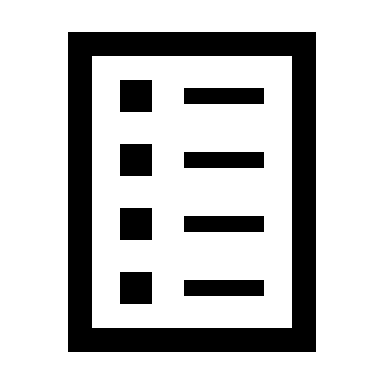 Die Ablage nach dem Register «Abrechnung» ist verpflichtend und hat in einem Ordner zu erfolgen. 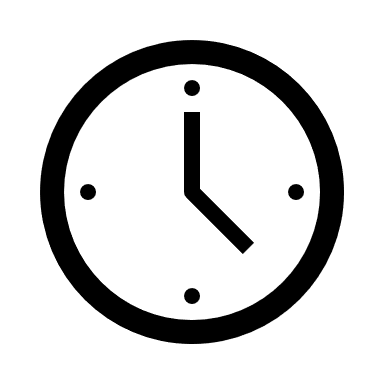 Die Ablage ist chronologisch zu führen. Der neuste Beleg in der jeweiligen Rubrik liegt immer oben auf. 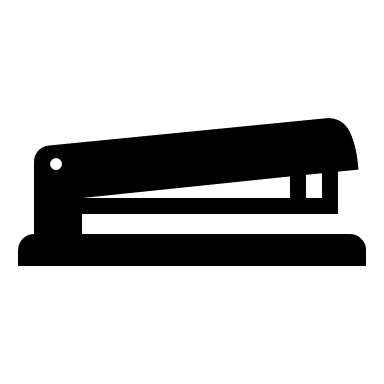 Bringen sie keine Klammern oder Bostitche an den Unterlagen an. Sämtliche Akten werden von der KESB Rheintal nach Erhalt digitalisiert (Scan).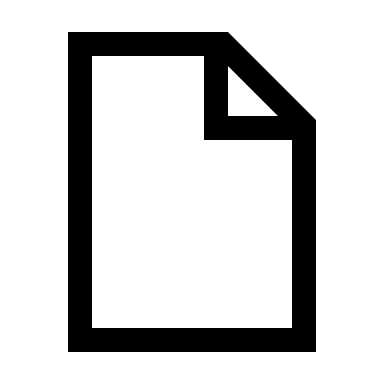 Belege (Quittungen, Kassenzettel, etc.), welche kleiner als ein A4-Blatt sind, müssen auf ein A4-Blatt vollständig aufgeklebt werden. 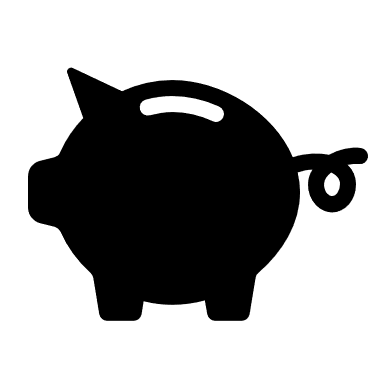 Falls eine Kasse geführt wird, müssen sämtliche Bezüge via Kassabuch belegt werden (Datum, Belegnummer, Verwendungszweck und Betrag). Zudem sind Kassenzettel und Quittungen der Kassaführung beizulegen. 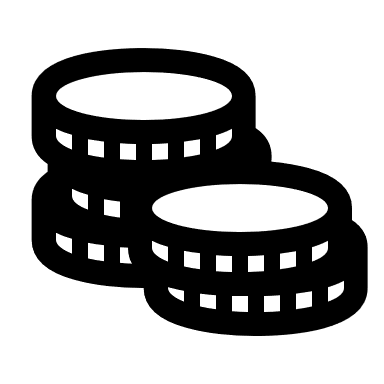 Wenn Sie eine Entschädigung und/oder Spesen beantragen, füllen Sie den Antrag auf der letzten Seite aus. Ein Verzicht ist anzukreuzen.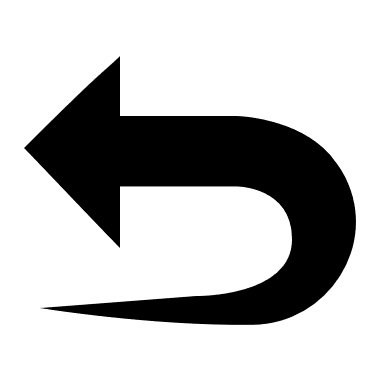 Der Ordner «Abrechnung» wird Ihnen nach erfolgter Prüfung wieder retourniert.